Załącznik nr 1 do Ogłoszenia nr 1/2024 z dnia 31 stycznia 2024 r.KWESTIONARIUSZ NABORUDLA OSOBY KANDYDATA/KANDYDATKI 
NA STANOWISKO BIBLIOTEKARZ – SPECJALISTA DS. PROMOCJI1. Imię (imiona) i nazwisko ……………………………………………………………………………………………………….	2. Data urodzenia ……………………………………………………………………………………………………………………	3. Dane kontaktowe 	……………………………………………………………………………………………………………..4. Wykształcenie …………………………………………………………………………………………………………………..……………………………………………………………………………………………………………………………………………….	5. Kwalifikacje zawodowe ……………………………………………………………………………………………..........	………………………………………………………………………………………………………………………………………………..………………………………………………………………………………………………………………………………………………..………………………………………………………………………………………………………………………………………………..6. Przebieg dotychczasowego zatrudnienia …………………………………………………………………………..………………………………………………………………………………………………………………………………..…………………………………………………………………………………………………………..………………………………………………………………………………………………………………………………………………..………………………………………………………………………………………………………………………………………………..…………………………………………………………………………………………….7. Dodatkowe dane osobowe, jeżeli prawo lub obowiązek ich podania wynika z przepisów szczególnych. 	8. Oświadczam, że wyrażam zgodę na przetwarzanie danych osobowych w celu przeprowadzenia rekrutacji, naboru na wolne stanowisko pracy, rozpatrywania kandydatur i wyboru kandydata na wolne stanowisko pracy.Niniejsza zgoda obejmuje wyłącznie zakres moich danych osobowych, który w dowolnej postaci podaję z mojej własnej inicjatywy i który wykracza poza obowiązkowy zakres wynikający z przepisów prawa oraz niniejszego formularza…………………………………………                            ………………………………………………………………… 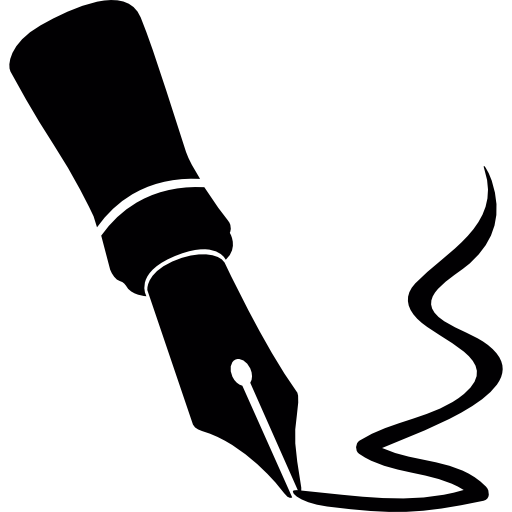 (miejscowość i data)                                         (podpis osoby uczestniczącej w naborze)